INDICAÇÃO Nº 2184/2016Indica ao Poder Executivo Municipal a execução de serviços de tapa-buracos na rua Ricardo Fracassi, em frente ao número 1012, no Distrito Industrial.Excelentíssimo Senhor Prefeito Municipal, Nos termos do Art. 108 do Regimento Interno desta Casa de Leis, dirijo-me a Vossa Excelência para indicar que, por intermédio do Setor competente, seja feita a execução de serviços de tapa-buracos na Rua Ricardo Fracassi, 1012, no Distrito Industrial.Justificativa:          		Trabalhadores e motoristas que transitam pelo local reclamam das condições do pavimento, onde existem dois buracos há tempos e até agora não foi tomada nenhuma providência por parte da Administração Municipal. Plenário “Dr. Tancredo Neves”, em 06 de abril de 2016.José Antonio Ferreira“Dr. José”Vereador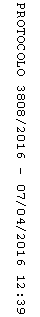 